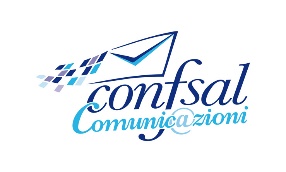 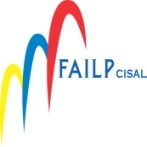 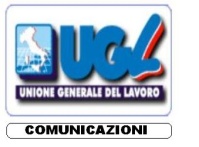 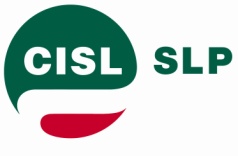 COMUNICATO UNITARIO POSTELRoma, 26 ottobre 2017Si è svolto, in data odierna, il pianificato incontro in materia di modifica degli orari nell’ambito degli Stabilimenti di Postel e Implementazione dell’istituto contrattuale del Conto Ore.In esordio, l’Azienda ha rimarcato la difficoltà finanziaria in cui versa l’azienda a causa del calo dei volumi, la perdita di importanti commesse, gli elevati costi diretti che impediscono l’aggressione del mercato tramite acquisizione di consistenti fette. In tale ottica viene proposta la rimodulazione degli orari di lavoro nell’ambito degli stabilimenti di Melzo (Milano), Pomezia (Roma) e Multedo (Genova), con ripristino dell’orario a h.6,40, per sei giorni (1’ e 2’ turno) e notturno a h.8,00, su cinque giorni, esclusivamente per il settore Mass Printing. In sostanza, trattasi del ripristino del vecchio orario in vigenza nell’anno 2015.  Il tavolo, in maniera unitaria, si è ritenuto indisponibile a firmare accordi che appesantiscano ulteriormente gli oneri a cui oggi sono sottoposti i lavoratori di Postel. Numerose le intese raggiunte in questi ultimi mesi: gestione delle eccedenze, riequilibrio occupazionale, nuova struttura organizzativa, etc., ma le condizioni di conto economico non si sono modificate, anzi, si aggravano di mese in mese. Inoltre, i processi di ridimensionamento e razionalizzazione toccano costantemente ed esclusivamente i settori a produzione, lasciando indenni tutti i restanti. La annunciata azione di dismissione di immobili dai costi elevatissimi, non trova oggi alcuna traccia, se non nella chiusura di una parte del sito di Pomezia 2.Resta tutta in piedi l’incertezza sulla definizione della catena di comando, ad iniziare dalla funzione di risorse umane, funzione che dovrebbe garantire l’esigibilità degli accordi sul territorio. Per tali motivazioni ed in questo quadro di complessiva incertezza, abbiamo manifestato, unitariamente, la indisponibilità a sottoscrivere ulteriori accordi, in attesa di definizione dell’assetto strutturale/organizzativo dell’Azienda del Gruppo Poste.Vi terremo informati sugli sviluppi futuri.					LE SEGRETERIE NAZIONALISLP CISL	   FAILP CISAL		CONFSAL COM.NI		UGL COM.NI